 　一般社団法人長崎県社会福祉士会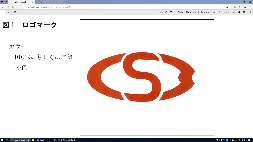 Nagasaki Prefecture Association of Certified Social Workers権利擁護センターぱあとなあ長崎　社会福祉士　　　　携帯：一般社団法人長崎県社会福祉士会Nagasaki Prefecture Association of Certified Social Workers権利擁護センターぱあとなあ長崎　社会福祉士　　　　携帯：一般社団法人長崎県社会福祉士会Nagasaki Prefecture Association of Certified Social Workers権利擁護センターぱあとなあ長崎　社会福祉士　　　　携帯：一般社団法人長崎県社会福祉士会Nagasaki Prefecture Association of Certified Social Workers権利擁護センターぱあとなあ長崎　社会福祉士　　　　携帯：一般社団法人長崎県社会福祉士会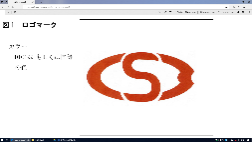 Nagasaki Prefecture Association of Certified Social Workers権利擁護センターぱあとなあ長崎　社会福祉士　　　　携帯：一般社団法人長崎県社会福祉士会Nagasaki Prefecture Association of Certified Social Workers権利擁護センターぱあとなあ長崎　社会福祉士　　　　携帯：一般社団法人長崎県社会福祉士会Nagasaki Prefecture Association of Certified Social Workers権利擁護センターぱあとなあ長崎　社会福祉士　　　　携帯：一般社団法人長崎県社会福祉士会Nagasaki Prefecture Association of Certified Social Workers権利擁護センターぱあとなあ長崎　社会福祉士　　　　携帯：一般社団法人長崎県社会福祉士会Nagasaki Prefecture Association of Certified Social Workers権利擁護センターぱあとなあ長崎　社会福祉士　　　　携帯：一般社団法人長崎県社会福祉士会Nagasaki Prefecture Association of Certified Social Workers権利擁護センターぱあとなあ長崎　社会福祉士　　　　携帯：